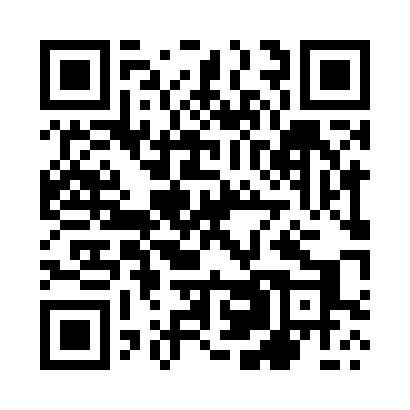 Prayer times for Kawnice, PolandMon 1 Apr 2024 - Tue 30 Apr 2024High Latitude Method: Angle Based RulePrayer Calculation Method: Muslim World LeagueAsar Calculation Method: HanafiPrayer times provided by https://www.salahtimes.comDateDayFajrSunriseDhuhrAsrMaghribIsha1Mon4:206:2112:515:187:229:162Tue4:176:1912:515:197:249:183Wed4:146:1712:515:207:269:204Thu4:116:1412:505:227:279:235Fri4:086:1212:505:237:299:256Sat4:056:1012:505:247:319:277Sun4:026:0712:495:257:329:308Mon3:596:0512:495:277:349:329Tue3:566:0312:495:287:369:3510Wed3:536:0112:495:297:389:3711Thu3:505:5812:485:307:399:4012Fri3:475:5612:485:317:419:4213Sat3:445:5412:485:337:439:4514Sun3:405:5212:485:347:449:4715Mon3:375:4912:475:357:469:5016Tue3:345:4712:475:367:489:5317Wed3:315:4512:475:377:509:5518Thu3:275:4312:475:387:519:5819Fri3:245:4112:465:397:5310:0120Sat3:215:3912:465:417:5510:0421Sun3:175:3612:465:427:5710:0622Mon3:145:3412:465:437:5810:0923Tue3:105:3212:465:448:0010:1224Wed3:075:3012:455:458:0210:1525Thu3:035:2812:455:468:0310:1826Fri3:005:2612:455:478:0510:2127Sat2:565:2412:455:488:0710:2428Sun2:525:2212:455:498:0910:2829Mon2:485:2012:455:508:1010:3130Tue2:455:1812:455:518:1210:34